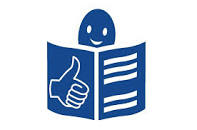 Informacje o Archiwum Głównym Akt Dawnych 
w języku łatwym do czytania i zrozumienia ETR. Archiwum Główne Akt Dawnych 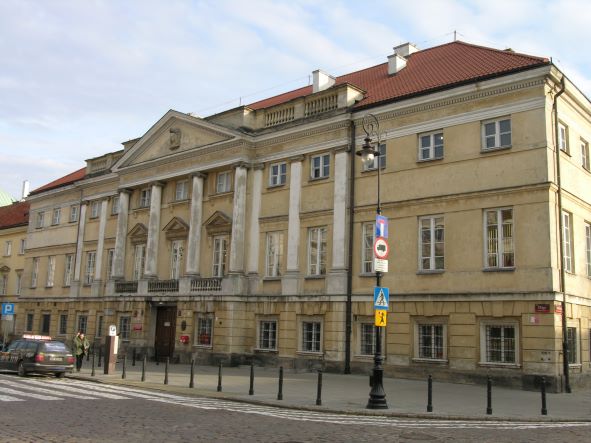 znajduje się w Warszawie przy ulicy Długiej 7. Archiwum kieruje dyrektor.Pomagają mu inni pracownicy.Akta dawne to ważne stare dokumenty.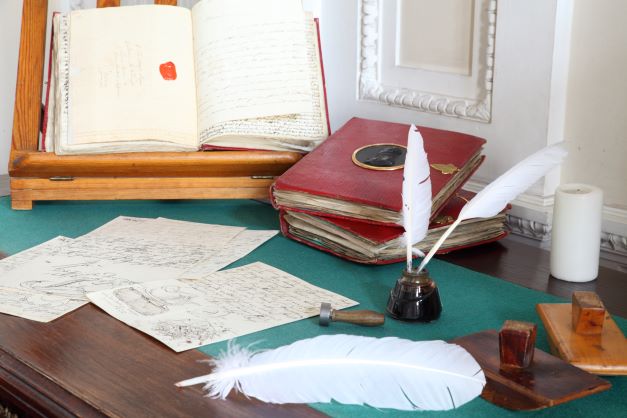 Najstarsze z nich są z 1155 roku.Czyli mają ponad 800 lat. Najmłodsze są z 1918 roku.Mają ponad 100 lat.Archiwum to miejsce gdzie jest bardzo 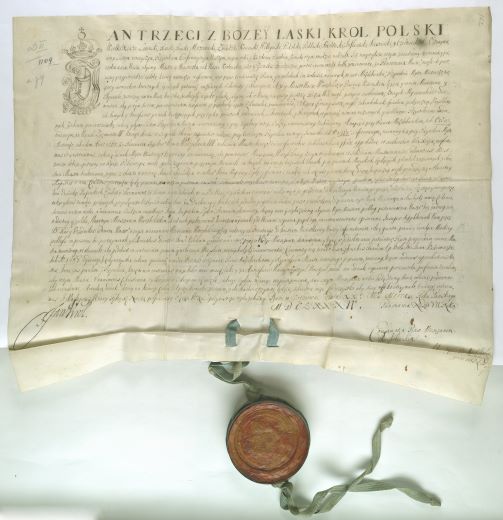 dużo ważnych starych dokumentów.Stare dokumenty to na przykład:akta dawneksięgilistymapypamiętniki.W Archiwum Głównym Akt Dawnych 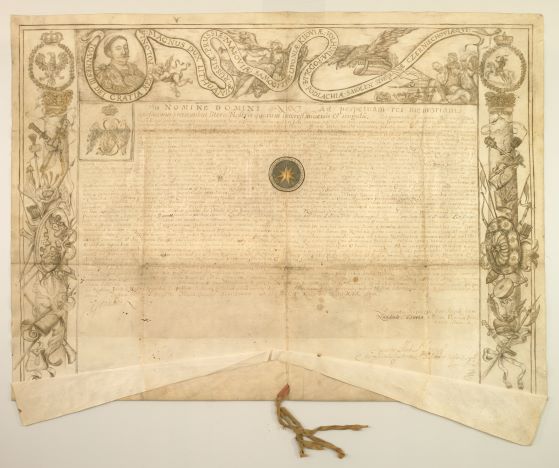 są dokumenty: o Polsceo ludziach którzy kiedyś żyli w Polsce.Niektóre z tych dokumentów podpisalikrólowie Polski lub inne ważne osoby.Pracownicy Archiwum: 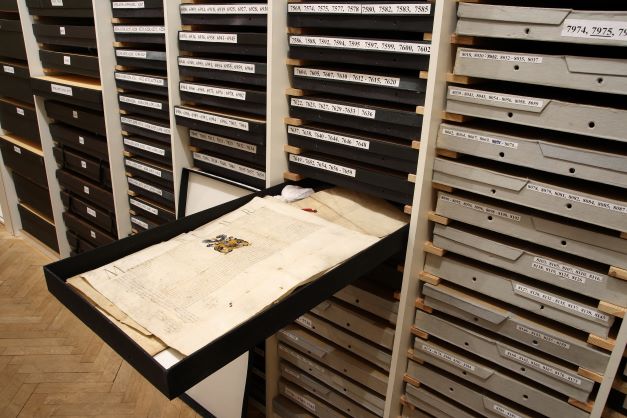 sprawdzają co jest w starych dokumentach dbają o porządek w Archiwum przechowują akta w odpowiednich pomieszczeniach.Pracownicy Archiwum: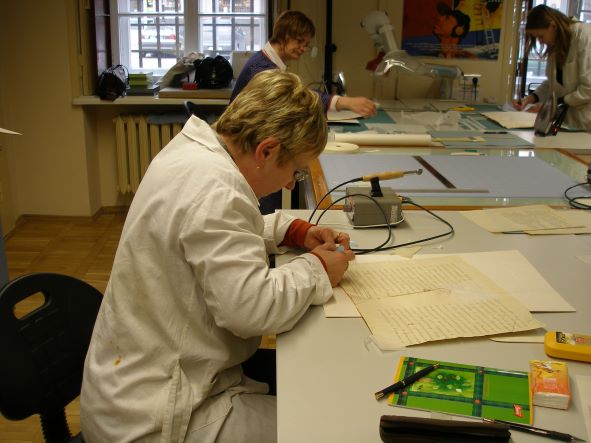 pilnują żeby nikt nie zniszczył akt. 
Nie podarł lub nie poplamił. odnawiają zniszczone dokumenty.Dzięki temu akta są w dobrym stanie.Można je przeczytać po wielu latach.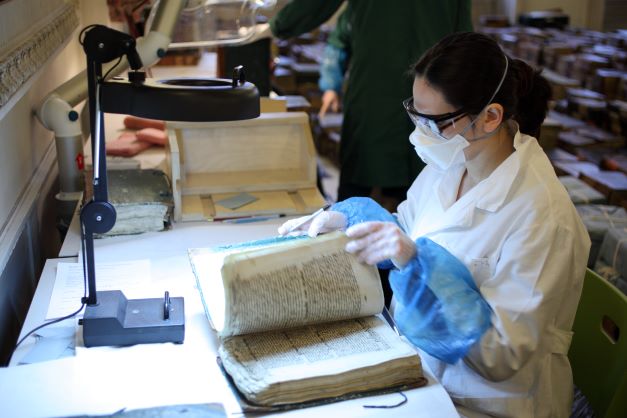 Pracownicy Archiwum robią też zdjęcia 
starych dokumentów. Potem umieszczają zdjęcia w internecie. 
Wszyscy mogą je zobaczyć.Archiwum:przygotowuje wystawy. 
Na wystawach można zobaczyć 
stare dokumenty. 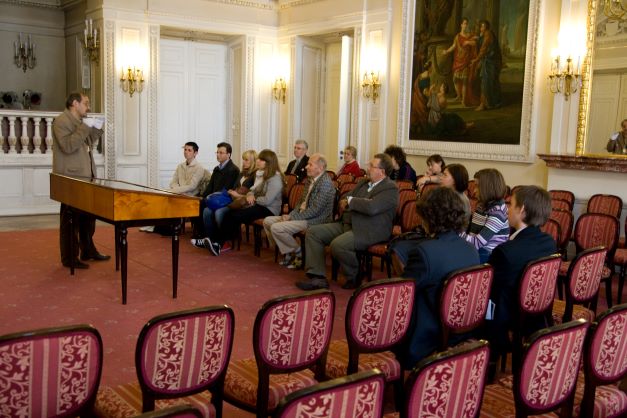 organizuje lekcje i spotkania. 
Wtedy pracownicy opowiadają 
o starych dokumentach.W Archiwum Głównym Akt Dawnych 
jest Czytelnia i Biblioteka. 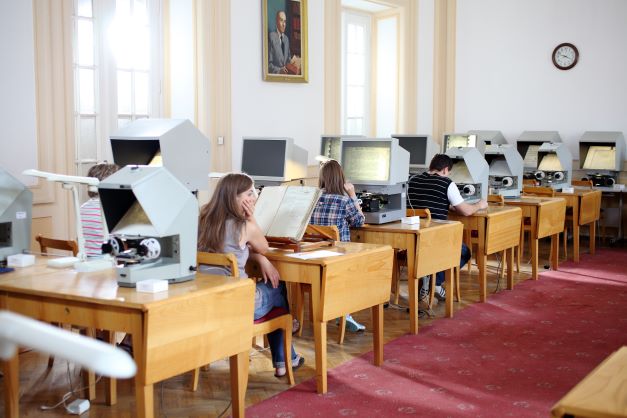 W Czytelni można obejrzeć i przeczytać stare dokumenty.Są tam też komputery i skaner.Skaner zapisuje dokumenty w komputerze. Podobnie jak zdjęcia.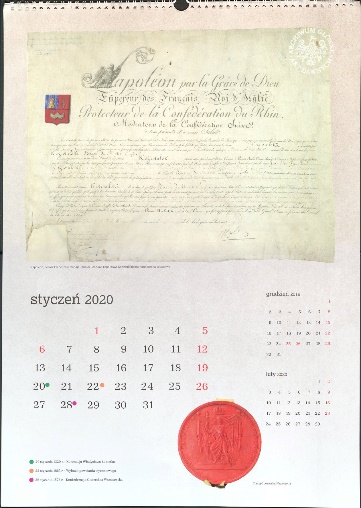 Czytelnia jest czynna w poniedziałek, wtorek, czwartek i piątek od godziny 9.00 do 15.30. W środę od godziny 9.00 do 18.00.Każdy może przyjść do Archiwum. 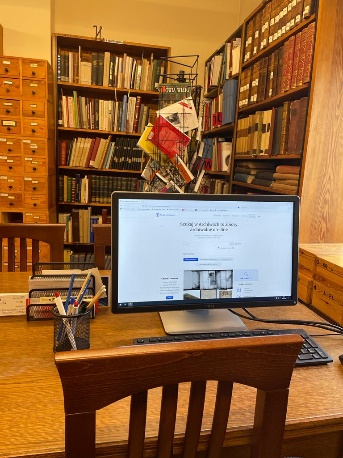 Każdy może:zobaczyć i przeczytać stare dokumentyobejrzeć stare zdjęcia i mapy.Jeśli chcesz zobaczyć akta dawne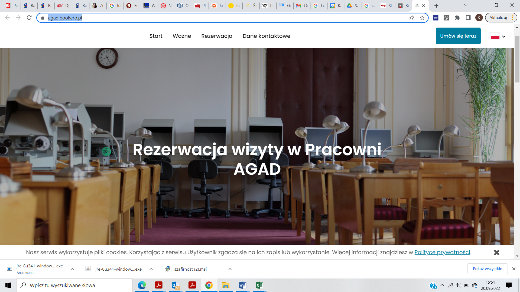 umów się na wizytę w Archiwum. Informację jak się umówić znajdziesz 
na stronie https://agad.bookero.pl/.Zdjęcia wykorzystane w materiale są własnością Archiwum Głównego Akt Dawnych.Osoby z niepełnosprawnością sprawdzająca tekst: Edyta Niemiec, Agnieszka Stelmach, Damian Stachowicz ze Stowarzyszenia Radość w Dębicy.